   BE HEARD     Monologue Writing Competition The Hope Theatre The Hope Theatre is searching for creativity, inspiration and potential in its very first Monologue Writing Competition supported by the Arsenal Foundation’s Gunners Fund. We’re looking for written monologues between 10-15 minutes in length (no more than 2000 words) inspired by the theme of HOPE. If you’re aged between 11-25 years of age and this has sparked your interest then read on below to find out how to enter. Set yourself a challenge even if you’ve never written before. Don’t worry about being good enough, you are! Don’t compare yourself to anyone else. Use YOUR voice to be heard.Tips: Stop making excuses - we want to hear from you! Yes… you - reading this! If you find sitting down to write a struggle, use a phone or other device to record yourself speaking and write from there or even get another person to write it down for you (just please make sure it’s all your own words). Don’t worry about spelling if it’s not your strong point! The words - what you have to say - are the most important thing! Monologues must be original, unperformed and unproduced. If you have any access requirements then please email info@thehopetheatre.com and we will try our best to assist you. Dates: From 15 July 2020: Get writing! 15 October 2020: Your entry must have been emailed to us by 12pm on this day. We won’t be able to accept any late entries.November 2020: Winners announced! Prize: Entries will be judged in three age categories:11 - 13 years of age 14 - 17 years of age 18 - 25 years of age  There will be one winner from each age category who will win a prize of £100, their monologue will be filmed with professional actors and premiered online. Please note that The Hope Theatre is committed to creating opportunities for people of all ages and are working on such opportunities for the future. Entries will be judged on the following criteria:Hope: Is the theme of Hope prominent in your monologue? (25%)Imagination and originality: Does the monologue engage the audience? Does it feel new/ fresh/ unexpected? (25%)Style: Does the writer have a distinctive voice? Has the writer explored tone? (20%Technical Accuracy: Has the writer shown that they have paid attention to and/or explored spelling, punctuation and grammar? Is the monologue within the word count (Max 2000)? (5%) Overall experience: Is the monologue enjoyable/ transformative/ memorable? (25%)Entry Requirements: Monologues must only be submitted in written form to ensure a fair ‘reading’.Entrants must submit individually (co-authored submissions will not be eligible).Entrants must remove all personal details from the script. No names, contact details or identifying information. Please include page numbers.Submissions must be saved as a single PDF document of no more than 10mb in size with your name removed from the document and document file name. All scripts will be read “blind” i.e, without a name attached. Please do not include a synopsis or CV. To enter please fill in the submissions form and email both the form and separate monologue document to info@thehopetheatre.com. This competition would not be possible without the generous support of the Arts Council England Emergency Response Fund, the players of the National Lottery,  Arsenal Foundation’s Gunners Fund and our incredible supporters. 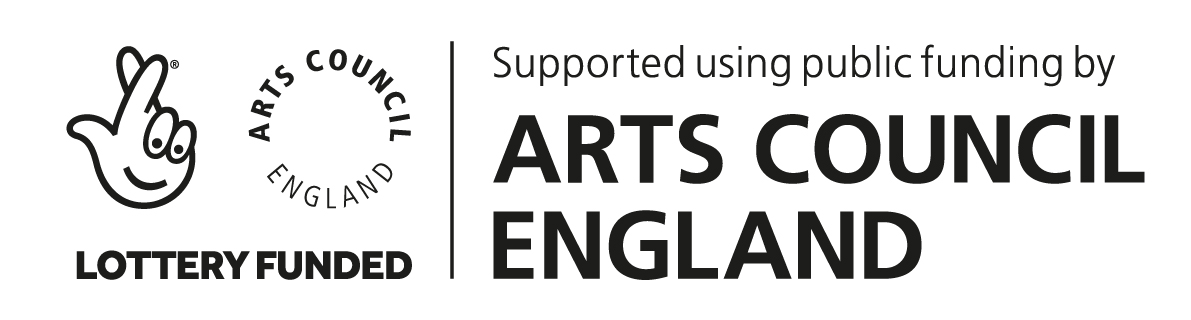 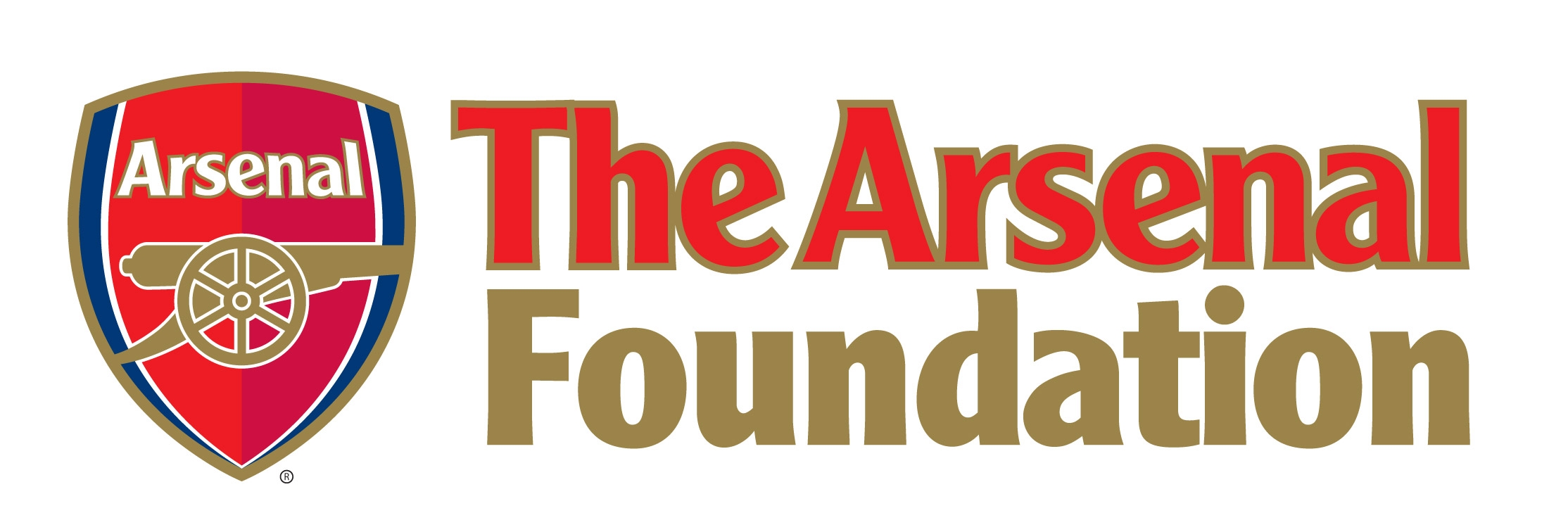 Please read below for the full terms and conditions. Terms and Conditions: The competition is organised by The Hope Theatre.Entry to this competition is open to people who will be aged between 11 and 25 years on the 15 October 2020 who are full time residents of the UK (including the Channel Islands and the Isle of Man). Entrants aged 16 or below must have parent/guardian permission to enter.  Entries must be submitted by an adult on behalf of any child aged 16 or below; this adult must have parental permission. This adult may be asked, with parental permission, to provide proof of age, identity and eligibility for the entrant. Entry will be in three age categories – ages 11 to 13 years (on 15 October 2020), 14 to 17 years (on 15 October 2020) and 17  to 25 years (on 15 October 2020).Entrants must write one monologue (no more than 2000 words).Entries can only be accepted by email to info@thehopetheatre.com; postal entries will not be read or considered.  An adult submitting a monologue on behalf of an entrant will be asked to provide the entrant’s name, school (if submitted by a teacher) and their age and ensure that they have parental permission to do so. Monologues must be an original, unperformed and unproduced piece of the author ’s own work. It cannot have received production in any form, anywhere in the world.All monologues should be submitted mainly in English or with translation available.Any adult submitting an entrant for a child of 16 and below will be required to approve the entry and agree to these rules (including The Hope Theatre’s use of the story submitted and entry requirements) on behalf of the entrant, by way of a check-box on the submission form attachment. The adult may be the child’s parent, guardian or teacher. The adult must provide their own contact and personal details (not the child’s). Teachers submitting monologues on behalf of pupils aged 16 and below must seek parental permission and, if requested by The Hope Theatre, provide evidence of permission in the event of an enquiry or complaint.For the finalists, if permission to enter was given by a teacher, The Hope Theatre will contact the teacher and ask for confirmation of permission from the entrant’s parent or guardian.Entry opens on 15 July 2020 at 12pm. Entry closes on 15 October 2020 at 12pm. Submissions received outside of this time frame will not, under any circumstances be considered, so The Hope Theatre advises users not to wait until the last minute to submit entries. Entrants can only enter individually. Only one entry per person is permitted and the monologue must be wholly written by the entrant only. The monologue cannot be written by more than one person or a team. If more than one entry is submitted, only the entrant's first submission will be considered.Entries must be an original piece of fiction. However, monologues can feature well known public figures from present day or from history, take place in historical eras or use real-life experiences as a creative springboard as long as the monologue is FICTIONAL. If entrants are unclear on whether the content of the monologue contradicts these rules, they may email the competition administrators at info@thehopetheatre.com. The entrant or their parent/guardian or teacher warrants that they have not used material or depicted events that actually took place or used the personal details of any living persons in the monologue. As the monologues may be published in the future depending on availability and interest, it is important that entrants do not include any personal details about themselves. The entrant must not include their name in the title or body of the monologue. Entries which do contain this information may be removed from the competition.Entries cannot be returned so please remember to retain a copy. Unsuccessful entrants will be contacted in respect of their entry but no feedback on any entry will be provided.All entries must be the original work of the entrant and must not infringe the rights of any other party. The Hope Theatre accepts no responsibility if entrants ignore these rules and the entrant’s parent, guardian or teacher agrees to indemnify The Hope Theatre against any claim by any third party from any breach of these rules.Entries must not contain defamatory, obscene, or any other unsuitable material. The Hope Theatre reserves the right to disqualify entries containing such matter. Entries must be suitable to be broadcast, published or used online by The Hope Theatre for audiences of all ages, but in particular for a child audience of 11 years +.  By submitting a monologue, the entrant’s parent or guardian agrees that The Hope Theatre may, at its sole discretion, edit, adapt, abridge or translate the entry for the purposes listed.If the monologue has troubling content The Hope Theatre may, if required, take advice from the NSPCC, and may refer the Troubling Content to the relevant authorities.  (Only applicable to under 18s.)Entrants retain the copyright in their entries but their parent or guardian grants to The Hope Theatre a perpetual non-exclusive royalty-free licence to publish, broadcast (across all media) and post the entry online and on any other platforms yet to be envisaged. This licence will be deemed to include all the necessary rights and permissions to enable such use by The Hope Theatre to fulfil the prizes and to complete the administration of this competition.Entrants agree that The Hope Theatre may publish the monologues on their website for the duration of 5 years, after which all names and attribution will be removed.In the event that the entry is published online at www.thehopetheatre.com, for the avoidance of doubt, this will not be part of, or influence in any way, the judging process. Only the monologue title, entrant’s name and age will be published with an entry.Prizes will be awarded to one finalist in each age category. Winners will receive £100 prize money and their monologue will be recorded by professional actors and premiered via The Hope Theatre social channels and website. The Hope Theatre's decision as to the winner in each age category is final. No correspondence will be entered into or feedback given for entrants. If we are unable to get in contact with a winner for a period of two weeks, The Hope Theatre reserves the right to withdraw the prize.The Hope Theatre reserves the right to disqualify any entry which breaches any of these rules, brings The Hope Theatre into disrepute or to withhold a prize if, in its opinion, entries do not reach the required standard.The Hope Theatre reserves the right to amend these rules or cancel this competition at any stage if deemed necessary, in its opinion, or if circumstances arise outside of its control.The Hope Theatre, its subcontractors, subsidiaries, agencies and/or any other organisation associated with this competition cannot accept any responsibility whatsoever for any technical failure or malfunction or any other problem with any server, Internet access, system or otherwise which may result in any entry being lost or not properly registered or recorded. Proof of sending is not proof of receipt.These rules are governed by the laws of England and Wales. 